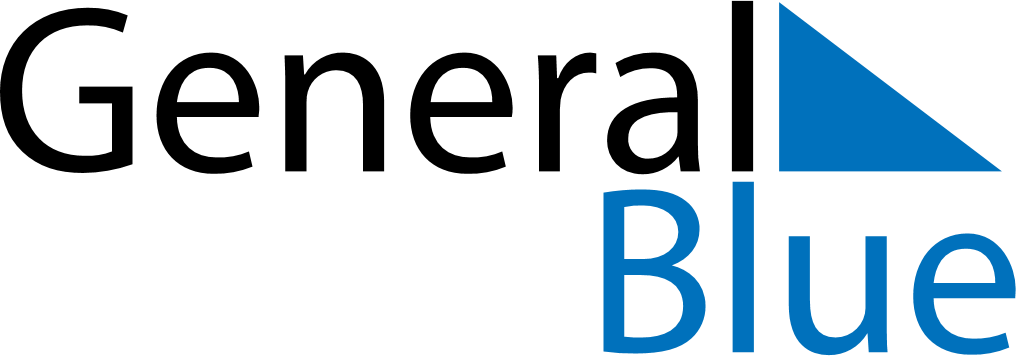 January 2024January 2024January 2024January 2024January 2024January 2024Lampeland, Viken, NorwayLampeland, Viken, NorwayLampeland, Viken, NorwayLampeland, Viken, NorwayLampeland, Viken, NorwayLampeland, Viken, NorwaySunday Monday Tuesday Wednesday Thursday Friday Saturday 1 2 3 4 5 6 Sunrise: 9:22 AM Sunset: 3:26 PM Daylight: 6 hours and 3 minutes. Sunrise: 9:22 AM Sunset: 3:28 PM Daylight: 6 hours and 5 minutes. Sunrise: 9:21 AM Sunset: 3:29 PM Daylight: 6 hours and 7 minutes. Sunrise: 9:21 AM Sunset: 3:31 PM Daylight: 6 hours and 9 minutes. Sunrise: 9:20 AM Sunset: 3:32 PM Daylight: 6 hours and 12 minutes. Sunrise: 9:19 AM Sunset: 3:34 PM Daylight: 6 hours and 14 minutes. 7 8 9 10 11 12 13 Sunrise: 9:18 AM Sunset: 3:36 PM Daylight: 6 hours and 17 minutes. Sunrise: 9:17 AM Sunset: 3:37 PM Daylight: 6 hours and 19 minutes. Sunrise: 9:16 AM Sunset: 3:39 PM Daylight: 6 hours and 22 minutes. Sunrise: 9:15 AM Sunset: 3:41 PM Daylight: 6 hours and 25 minutes. Sunrise: 9:14 AM Sunset: 3:43 PM Daylight: 6 hours and 29 minutes. Sunrise: 9:13 AM Sunset: 3:45 PM Daylight: 6 hours and 32 minutes. Sunrise: 9:12 AM Sunset: 3:47 PM Daylight: 6 hours and 35 minutes. 14 15 16 17 18 19 20 Sunrise: 9:10 AM Sunset: 3:49 PM Daylight: 6 hours and 39 minutes. Sunrise: 9:09 AM Sunset: 3:52 PM Daylight: 6 hours and 42 minutes. Sunrise: 9:07 AM Sunset: 3:54 PM Daylight: 6 hours and 46 minutes. Sunrise: 9:06 AM Sunset: 3:56 PM Daylight: 6 hours and 50 minutes. Sunrise: 9:04 AM Sunset: 3:58 PM Daylight: 6 hours and 54 minutes. Sunrise: 9:02 AM Sunset: 4:01 PM Daylight: 6 hours and 58 minutes. Sunrise: 9:01 AM Sunset: 4:03 PM Daylight: 7 hours and 2 minutes. 21 22 23 24 25 26 27 Sunrise: 8:59 AM Sunset: 4:05 PM Daylight: 7 hours and 6 minutes. Sunrise: 8:57 AM Sunset: 4:08 PM Daylight: 7 hours and 10 minutes. Sunrise: 8:55 AM Sunset: 4:10 PM Daylight: 7 hours and 15 minutes. Sunrise: 8:53 AM Sunset: 4:13 PM Daylight: 7 hours and 19 minutes. Sunrise: 8:51 AM Sunset: 4:15 PM Daylight: 7 hours and 23 minutes. Sunrise: 8:49 AM Sunset: 4:18 PM Daylight: 7 hours and 28 minutes. Sunrise: 8:47 AM Sunset: 4:20 PM Daylight: 7 hours and 33 minutes. 28 29 30 31 Sunrise: 8:45 AM Sunset: 4:23 PM Daylight: 7 hours and 37 minutes. Sunrise: 8:43 AM Sunset: 4:25 PM Daylight: 7 hours and 42 minutes. Sunrise: 8:41 AM Sunset: 4:28 PM Daylight: 7 hours and 47 minutes. Sunrise: 8:38 AM Sunset: 4:31 PM Daylight: 7 hours and 52 minutes. 